№9 жалпы білім беретін мектебінде  бесінші және тоғызыншы сынып ата-аналарымен «Егер балада аутодеструктивті мінез-құлық белгілері байқалған жағдайда не істеуге болады?» деген тақырыпта өткізілген іс-шараның ақпараты№9 жалпы білім беретін мектебінде 4.10.22 күні мектеп психологы бесінші және тоғызыншы сынып ата-аналарына «Егер балада аутодеструктивті мінез-құлық белгілері байқалған жағдайда не істеуге болады?» деген тақырыпта баяндама оқып, ұсыныстар айтты. Аутодеструктивті  міңез-құлықтың баланың  қалыпты дамуына,   психологиясына әсер етуі жайлы ақпараттар берілді.  «Бірбеткей баланы қалай тәрбиелеу керек? Өсу мен салауатты дамуды қолдау үшін қандай әдістерді қолдану керек? Абдырамауға және беделімді қалай сақтауға болады?» – деген сұрақтарға жауап алды. Жасөспірімнің ата-аналарына арналған ұсыныстар айтылды.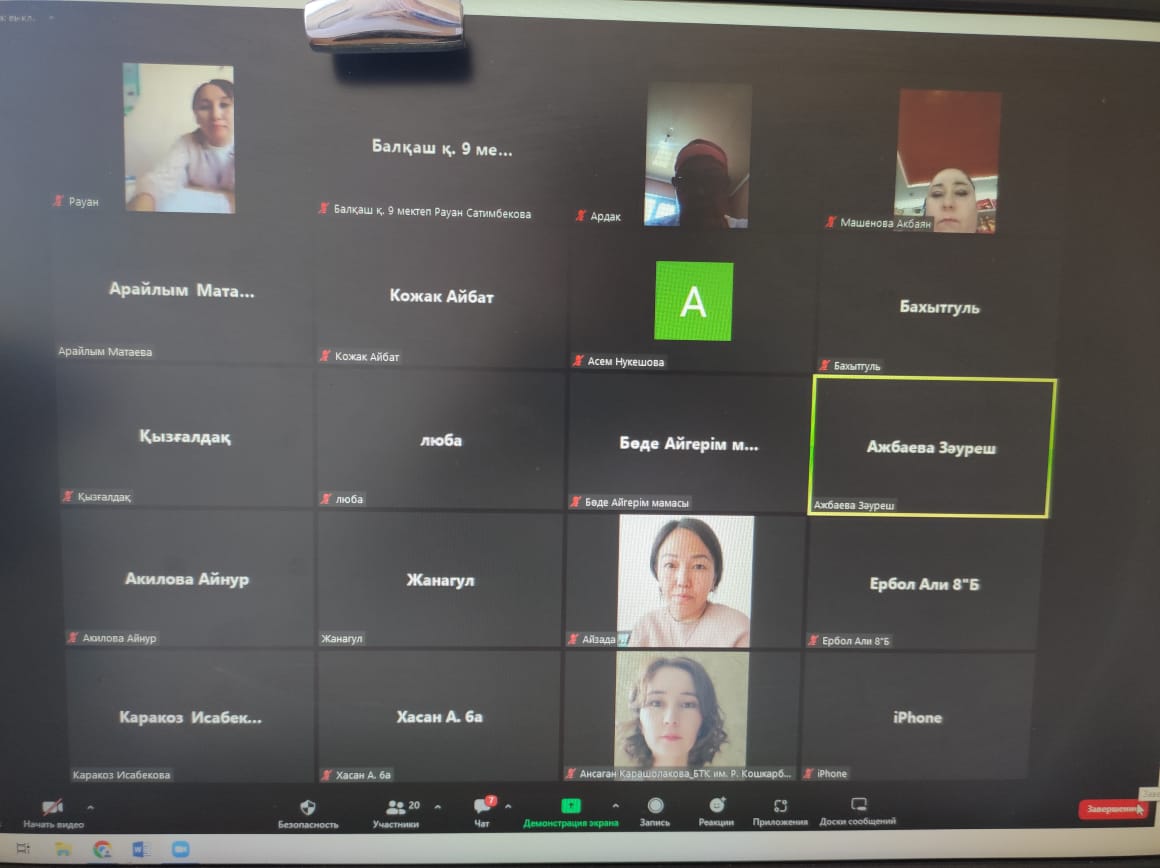 